附件3仙桃市第三中学元泰校区位置地图（腾讯地图或高德地图）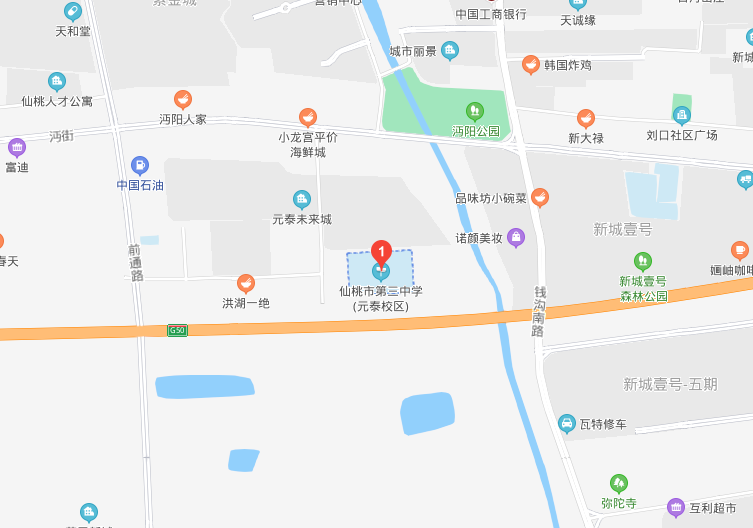 具体地址：仙桃市第三中学元泰校区          仙桃市元泰未来城二期7栋附近乘车路线：乘坐天门南站动车或仙桃站动车的考生，到站后坐出租车到仙桃市第三中学元泰校区